Northwest Mounted Police WorksheetStation 1: Copy down the list of responsibilities the NWMP had in the space provided below: (4)What were the two main reasons why the NWMP had the duties listed above? (1) _______________________________________________________________________________________________________________________________________________________________________________________________________________________________________________________________Station 2: Match each insignia with its proper name association. Then rank them from lowest (12) to highest (1). Station 3: What was the size of the NWMP when they first started? What was the size of the NWMP when they first got dispatched to fend off the American Whisky Traders? What is the size of the RCMP today? : (3)Station 4:  What was firewater and how did the trade of this product decimate the populations of the First Nations? (3) ____________________________________________________________________________________________________________________________________________________________________________________________________________________________________________________________________________________________________________________________________________________Where was the centre of whisky trade located? What is the location called today? (2) _______________________________________________________________________________________________________________________________________________________________________________________________________________________________________________________________Describe the events that happened during the Cypress Hills Massacre. (5) __________________________________________________________________________________________________________________________________________________________________________________________________________________________________________________________________________________________________________________________________________________________________________________________________________________________________________________________________________________________________________________________________________________________________________________________________________________________________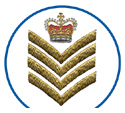 Corporal______________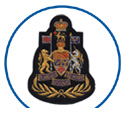 Commissioner______________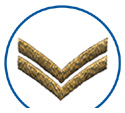 Inspector______________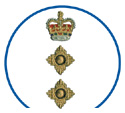 Staff Sergeant Major______________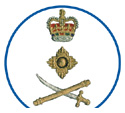 Chief Superintendent______________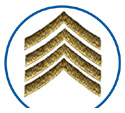 Staff Sergeant______________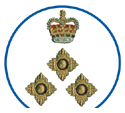 Assistant Commisioner______________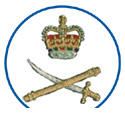 Superintendent______________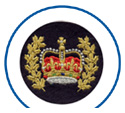 Corps Sergeant Major______________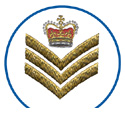 Deputy Commissioner______________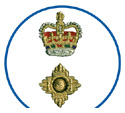 Sergeant______________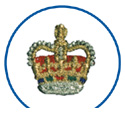 Sergeant Major